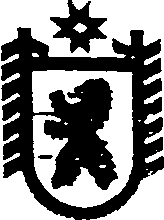 Республика КарелияСОВЕТ  ПОПОВПОРОЖСКОГО СЕЛЬСКОГО ПОСЕЛЕНИЯL  СЕССИЯ  III СОЗЫВАРЕШЕНИЕот   15 февраля 2017 года  № 115п. Попов ПорогОб отчёте главы Поповпорожского сельского поселения о работе органов местного самоуправления за 2016 год	Заслушав и обсудив отчёт главы Поповпорожского сельского поселения о работе органов местного самоуправления за 2016 год, Совет Поповпорожского сельского поселения    р е ш и л:1. Работу главы Поповпорожского сельского поселения и органов местного самоуправления за 2016 год признать удовлетворительной.2. Считать приоритетными направлениями в деятельности органов местного самоуправления Поповпорожского сельского поселения на 2016 год решение следующих задач:1)  выполнение мероприятий по подготовке объектов жилищно-коммунального хозяйства и социальной сферы Поповпорожского сельского поселения к эксплуатации в осенне-зимний период;2)  обеспечение выполнения мероприятий по увеличению налоговых платежей и других доходов, оптимизации расходов;3)  проведение мероприятий по противопожарной безопасности;4) создание условий для индивидуального жилищного строительства;5) проведение работ по ремонту и содержанию дорожного хозяйства за счет средств Дорожного фонда;6) ремонт воинского захоронения на ст. Раменцы;7) проведение работ по благоустройству территории и  организации вывоза бытовых отходов;8) привлечение депутатов и актива к разъяснительной работе с населением по решению вопросов жизнедеятельности поселения;9) обеспечение участия населения в непосредственном осуществлении вопросов местного самоуправления;10) создание условий для улучшения качества и разнообразия содержательного досуга и занятия спортом;11) привлечение депутатов и актива поселения к решению вопроса улучшения экологической ситуации. 2. Обнародовать настоящее решение путем размещения на официальном сайте Сегежского муниципального района в разделе «Муниципальные образования – Поповпорожское сельское поселение» (http://home.onego.ru/~segadmin/omsu_selo_popovporog.htm).             ГлаваПоповпорожского сельского поселения                                                         И.В. ХомяковРазослать: в дело, прокуратуру, Министерство юстиции РК